TIME Scholarship 2020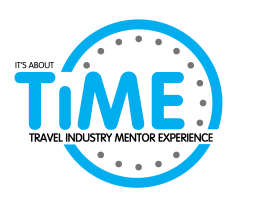 (Funded by the “Doing Time for Time Campaign”   Supported  by Two TIME  Board Members Fiona Dalton and Trish Shepherd)Application Form	Applications are now open for 2020  TIME Program Intake  37  Commencing 19 February 2020PaymentIf awarded a TIME Scholarship, $1,500 will be funded by TIME  towards the cost of your Program Fees.You will be required to pay the balance of $1,000 + GST directly to TIME one month prior to the commencement of the Program Intake date.Please Note the following Conditions: If for any reason  the successful recipient of the Scholarship is unable to complete  the 6 month Program – No refund  of any money paid by the Scholarship  recipient will be granted from TIMEThe  Recipient will also  be required to  repay to   TIME the portion  used  eg  Leave the Program  after 2 months (1/3 of  the  Program Length) = 1/3 of the  Program Fee. Please complete this form and the Expression of Interest application (Mentee EOI) which can be downloaded from the TIME website: http://www.travelindustrymentor.com.au/index.php/media-room/download-centrePlease submit one A4 page document detailing why you should be awarded a TIME ScholarshipIf successful as a finalist you will be required to attend an interview either in person or by telephoneMy employer supports my application	Yes 	No I have had 3 years experience in the Travel Industry 	Yes 	No Does your  Employer  have ATAS Accreditation       	                         Yes                 No If you are a business owner - Is  your  Business ATAS Accredited  Yes                 No I confirm I am an Australian Resident 	Yes 	No Your Permission, if you are the successful applicant, is required  to Publicise your  details  	Yes 	No Applicant VerificationI confirm that all the information provided is true and correct as at the date indicated below:Signed________________________________________Date___________________________Travel Industry Mentor Experience Limited  ABN 56 139 416 407P O Box 220 Frenchs Forest NSW 1640  T: +612  8411 1506  E:  time@travelindustrymentor.com.auInformation for Scholarship SubmissionThe scholarship is open to all employees of the Travel Industry (providing they meet the criteria)The aim is to provide opportunities for individuals  who are not  in positions where they do not have sponsorship support to undertake the TIME Program.One Scholarship for Program 37  commencing 19 February 2020  will be provided.Once the Scholarship applications are submitted, candidates must be pre-approved by TIME Board prior to submissions being sent  to TIME   Scholarship Committee for consideration.Applicants must meet all requirements on the Scholarship Application form  Applicants may be from any State or Territory of Australia.  Applications close  Friday  10 January 2020All finalists will be advised by  TIME  prior to the announcement of the successful applicant of the Scholarship being made. Applicants to be available for judging   week beginning Monday 13 January 2020 The successful applicant must agree to complete the Program as outlined by TIME.Successful Applicants from Intrastate NSW or Interstate will  interviewed by Skype or alternatively  in Sydney   at their own cost for airfares and accommodation Whilst TIME will make every effort to provide a match with a Mentor resident in the same state as the Mentee, The Mentor may not necessarily reside in the same state as the Mentee.The TIME Mentoring Program is for 6 months.  A graduation Ceremony is held at the completion of the Program for all Mentees on the Individual Programs.Graduation Date for Program 37 Intake is   26 August  2020Further Information on TIME Mentoring Program www.travelindustrymentor.com.auTravel Industry Mentor Experience Limited  ABN 56 139 416 407 P O Box 220 Frenchs Forest NSW 1640  T: +612  8411 1506  E:  time@travelindustrymentor.com.au  W:  www.travelindustrymentor.com.auName:Business Name:Business Address:Business Address:State:Post Code:Company TitlePhone: (Mobile) BusinessEmail: